Menu du midi« Hors weekend et jours fériés »13.50€Buffet d’entréesPlats au choixPlateau de fromagesBuffets de desserts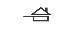 MENU gourmand23.50€JAMBON CRU DE CORREZEOUSALADE CAPRéSE « Salade, Tomates, mozzarella, ou burrata, vinaigrette au basilic »La burrata est un fromage italien fait à partir de mozzarella, avec un cœur crémeuxOUBouchée à la reine aux d’escargots de bourgogne et aux quenelles de volaille******************Cuisse de canard confiteOUBAVETTE D’ALOYAU AUX ECHALOTTESOUDos d’aiglefin poché et sa crème aux poivrons******************ILE FLOTTANTE caramélisée, crème anglaise au caféOUCREME BRULEEOuCOUPE de glaces ou sorbets artisanales « deux parfums au choix »«Glaces : Vanille, noix, menthe aux copeaux de chocolat, yaourt bulgare »Sorbets : fraise ou framboise                                                                             Nos menus ne sont pas modifiables